РЕСПУБЛИКА  ДАГЕСТАНАДМИНИСТРАЦИЯ МУНИЦИПАЛЬНОГО  РАЙОНА«МАГАРАМКЕНТСКИЙ  РАЙОН»ПОСТАНОВЛЕНИЕ № 516«25 »  07    2016 г.                                                                  с. МагарамкентОб утверждении Порядка обязательного общественного обсуждения закупок товаров, работ и услуг для обеспечения муниципальных нужд МР «Магарамкентский район»В соответствии с пунктом 5 части 3 статьи 112 Федерального закона от 05.04.2013г. № 44-ФЗ «О контрактной системе в сфере закупок товаров, работ, услуг для обеспечения государственных и муниципальных нужд», руководствуясь Федеральным законом от 06.10.2003г. № 131-ФЗ «Об общих принципах организации местного самоуправления в Российской Федерации», Уставом МР «Магарамкентский район» постановляю:1. Установить, что обязательное общественное обсуждение закупок товаров, работ, услуг для обеспечения муниципальных нужд МР «Магарамкентский район» в 2016 году  осуществляется в случае, если начальная (максимальная) цена контракта либо цена контракта, заключаемого с единственным поставщиком (подрядчиком, исполнителем), составляет:1) от 300 миллионов рублей  до 1 миллиарда рублей включительно – строительство, реконструкция, капитальный ремонт объектов капитального строительства; финансовые услуги по предоставлению кредита (ов) в  виде открытия кредитной линии;2) от 200 миллионов рублей  до 1 миллиарда рублей включительно – иные закупки.2. Утвердить прилагаемый Порядок обязательного общественного обсуждения закупок товаров, работ, услуг для обеспечения муниципальных нужд МР «Магарамкентский район», применение которого осуществляется в случае, установленном пунктом 1 настоящего постановления.3. Заместителю главы администрации МР «Магарамкентский район» Гаджиеву А.Г. обеспечить проведение обязательного общественного обсуждения закупок товаров, работ, услуг для обеспечения муниципальных нужд МР «Магарамкентский район». 4. МКУ « Информационный центр» настоящее постановление  разместить  на официальном сайте МР «Магарамкентский район» .5. Настоящее постановление вступает в силу с момента подписания.6. Контроль за исполнением настоящего постановления возложить на заместителя главы администрации Гаджиева А.Г.Глава МР «Магарамкентский район»		                                                Ахмедов Ф.З.Приложение к постановлению Администрации МР «Магарамкентский район»                     от             2016 г.  N Порядокобязательного общественного обсуждения закупок товаров, работ, услуг для обеспечениямуниципальных нужд МР «Магарамкентский район»I. Общие положения1. Настоящий Порядок разработан в соответствии с Федеральным законом от 05.04.2013г. № 44-ФЗ «О контрактной системе в сфере закупок товаров, работ, услуг для обеспечения государственных и муниципальных нужд» (далее - Федеральный закон) и устанавливает правила проведения обязательного общественного обсуждения закупок товаров, работ, услуг для обеспечения муниципальных нужд МР «Магарамкентский район» (далее - закупка) в случае, если начальная (максимальная) цена контракта либо цена контракта, заключаемого с единственным поставщиком (подрядчиком, исполнителем), составляет от 200 миллионов рублей и до 1 миллиарда рублей включительно (далее - обязательное общественное обсуждение).2. Обязательное общественное обсуждение проводится:1) муниципальными заказчиками;2) муниципальными бюджетными учреждениями, осуществляющими закупки в соответствии с частью 1 статьи 15 Федерального закона;3) муниципальными учреждениями, муниципальными унитарными предприятиями при осуществлении ими закупок в соответствии с частью 4 статьи 15 Федерального закона;4) юридическими лицами, не являющимися государственными или муниципальными учреждениями, государственными или муниципальными унитарными предприятиями, при осуществлении ими закупок в соответствии с частью 5 статьи 15 Федерального закона за счет бюджетных инвестиций из средств бюджета МР «Магарамкентский район»;5) муниципальными бюджетными учреждениями, муниципальными учреждениями, муниципальными унитарными предприятиями при осуществлении ими закупок в соответствии с частью 6 статьи 15 Федерального закона.3. Проведение обязательного общественного обсуждения закупок организует  администрация МР «Магарамкентский район» (далее - уполномоченный орган).4. Лицо, указанное в пункте 2 настоящего Порядка, (далее - лицо, проводящее обсуждение) предоставляет в уполномоченный орган информацию в соответствии с настоящим Порядком для организации общественного обсуждения и несет риск последствий непроведения общественного обсуждения по причине непредставления соответствующей информации или предоставления с нарушением Порядка.5. В обязательном общественном обсуждении могут на равных условиях принимать участие любые юридические лица вне зависимости от организационно-правовой формы, места нахождения, любые физические лица, в том числе зарегистрированные в качестве индивидуальных предпринимателей, государственные органы и органы местного самоуправления (далее - участники обязательного общественного обсуждения).6. Настоящий Порядок не применяется в случаях планирования и осуществления закупок:1) с применением закрытых способов определения поставщиков (подрядчиков, исполнителей);2) у единственного поставщика (подрядчика, исполнителя) в соответствии с пунктом 2 части 1 статьи 93 Федерального закона.7. При проведении повторного конкурса, запроса предложений, осуществлении закупки у единственного поставщика (подрядчика, исполнителя) в случае признания несостоявшимся открытого конкурса, конкурса с ограниченным участием, двухэтапного конкурса, повторного конкурса, аукциона в электронной форме, запроса котировок, запроса предложений обязательное общественное обсуждение не проводится.8. Обязательное общественное обсуждение закупок проводится на официальном сайте МР «Магарамкентский район» в сфере закупок товаров, работ, услуг для обеспечения муниципальных нужд МР «Магарамкентский район».9.   Обязательное общественное обсуждение начинается с даты размещения на официальном сайте в соответствии с частью 2 статьи 112 Федерального закона плана-графика размещения заказов и завершается за 3 дня до даты не позднее которой определенно поставщика (подрядчика, исполнителя) может быть отменено в соответствии со статьей 36 Федерального закона.10.    Все поступившие замечания и предложения участников обязательного общественного обсуждения, ответы лиц,  указанных в пункте 2 настоящего Порядка, протоколы этапов обязательного общественного обсуждения должны быть размещены на официальном сайте.  11.  Все поступившие на специализированный сайт замечания и предложения в рамках обязательного общественного обсуждения проходят предварительную проверку в закрытой части специализированного сайта, осуществляемую уполномоченным органом, лицом, проводящим обсуждение, в целях исключения замечаний и предложений, содержащих ненормативную лексику, а также не относящихся к предмету обязательного общественного обсуждения закупок и размещаются в открытой части специализированного сайта не позднее 1 дня с даты их поступления.10. Обязательное общественное обсуждение проводится, в том числе в части соответствия закупок:1) требованиям законодательства Российской Федерации и иных нормативных правовых актов, в том числе о контрактной системе в сфере закупок товаров, работ, услуг для обеспечения государственных и муниципальных нужд;2) целям и мероприятиям, предусмотренным муниципальными программами;3) функциям и полномочиям органов местного самоуправления МР «Магарамкентский район» ;4) приоритету обеспечения муниципальных нужд МР «Магарамкентский район» путем закупок инновационной и высокотехнологичной продукции.11. По результатам обязательного общественного обсуждения лицом, проводящим обсуждение, могут быть внесены изменения в планы-графики, извещения об осуществлении закупок, документацию о закупках или закупки могут быть отменены.12. Обязательное общественное обсуждение проводится в два этапа.13. Установленные в настоящем Порядке сроки исчисляются в календарных днях. Если последний день срока, установленного настоящим Порядком, приходится на нерабочий день, днем окончания срока считается ближайший следующий за ним рабочий день.14. Взаимодействие лица, проводящего обсуждение, с уполномоченным органом при проведении обязательного общественного обсуждения может осуществляться с применением автоматизированных систем.II. Первый этап обязательного общественного обсуждения15. Первый этап обязательного общественного обсуждения заключается в обсуждении на специализированном сайте информации о закупке, подлежащей обязательному общественному обсуждению и включенной в план-график закупок, подлежащий размещению в единой информационной системе, или до ввода в эксплуатацию указанной системы в план-график размещения заказов, подлежащий размещению на официальном сайте Российской Федерации в информационно-телекоммуникационной сети Интернет (далее - официальный сайт) для размещения информации о размещении заказов на поставки товаров, выполнение работ, оказание услуг (далее - план-график), и начинается с даты размещения информации на специализированном сайте о такой закупке.16. Уполномоченный орган  проводит первый этап общественного обсуждения в срок не позднее 3 дней со дня соответствующего размещения плана-графика или внесения в него изменений путем включения закупки, подлежащей обязательному общественному обсуждению. 17. Информация, указанная в пунктах 15 и 16 настоящего Порядка, должна включать сведения о закупке в объеме не менее, чем содержащемся в плане-графике, и подлежит опубликованию на специализированном сайте в срок не позднее чем за десять дней до дня размещения извещения об осуществлении закупки в единой информационной системе, или до ввода в эксплуатацию указанной системы - на официальном сайте.18. Срок обсуждения на специализированном сайте в рамках первого этапа обязательного общественного обсуждения не может составлять менее 7 дней с даты размещения информации, предусмотренной пунктом 15 настоящего Порядка, на специализированном сайте.19. Участники обязательного общественного обсуждения в течение срока, указанного в пункте 18 настоящего Порядка, оставляют на специализированном сайте замечания, комментарии и (или) предложения по указанной в плане-графике информации о закупках, подлежащих обязательному общественному обсуждению.20. Уполномоченный орган в течение 1 дня со дня поступления замечания, комментария и (или) предложения направляет лицу, проводящему обсуждение, поступившие замечания, комментарии и (или) предложения.21. Лицо, проводящее обсуждение, в течение 1 дня со дня получения замечания, комментария и (или) предложения от уполномоченного органа готовит ответ (пояснение) и направляет его в уполномоченный орган.22. Уполномоченный орган размещает на специализированном сайте ответы (пояснения) в срок не позднее 3 дней со дня их получения от лица, проводящего обсуждение.23. Уполномоченный орган в течение 3 дней после дня завершения обязательного общественного обсуждения закупки составляет и подписывает протокол результатов первого этапа обязательного общественного обсуждения закупки, в котором отражает все поступившие замечания, комментарии и (или) предложения, а также ответы (пояснения) на них. При этом на каждую закупку, подлежащую обязательному общественному обсуждению, составляется отдельный протокол.24. Протокол результатов первого этапа обязательного общественного обсуждения закупки в течение 1 дня со дня подписания направляется лицу, проводящему обсуждение, для принятия в срок не позднее 3 дней со дня получения соответствующего протокола одного из следующих решений:1) об отмене проведения закупки;2) о продолжении подготовки к проведению закупки без учета результатов обязательного общественного обсуждения;3) о продолжении подготовки к проведению закупки с учетом результатов обязательного общественного обсуждения, в том числе с внесением соответствующих изменений в план-график.25. Решение, предусмотренное пунктом 24 настоящего Порядка, направляется уполномоченному органу в срок не позднее 2 дней со дня его принятия и подлежит опубликованию уполномоченным органом в день его получения вместе с протоколом результатов первого этапа обязательного общественного обсуждения закупки.26. В случае непоступления от участников обязательного общественного обсуждения в течение срока, указанного в пункте 18 настоящего Порядка, замечаний, комментариев и (или) предложений уполномоченный орган составляет и подписывает протокол о признании общественного обсуждения закупок несостоявшимся и размещает указанный протокол на специализированном сайте в течение 1 дня со дня подписания.III. Второй этап обязательного обсуждения27. Второй этап обязательного общественного обсуждения заключается в обсуждении на специализированном сайте информации о закупке, включенной в извещение об осуществлении закупки и документацию о закупке (при наличии), и начинается с даты размещения в единой информационной системе или до ввода в эксплуатацию указанной системы на официальном сайте такого извещения и такой документации. Лицо, проводящее обсуждение и указанное в подпунктах 3 - 5 пункта 2 настоящего Порядка, направляет в уполномоченный орган информацию об опубликовании извещения об осуществлении закупки, подлежащей обязательному общественному обсуждению, в день соответствующего опубликования.28. Обязательное общественное обсуждение на втором этапе завершается за 3 дня до даты, не позднее которой определение поставщика (подрядчика, исполнителя) может быть отменено в соответствии со статьей 36 Федерального закона.29. Информация о закупке, предусмотренной пунктом 27 настоящего Порядка, размещается на специализированном сайте в день соответствующего опубликования извещения об осуществлении закупки и документации о закупке на официальном сайте.30. Участники второго этапа обязательного общественного обсуждения вправе оставлять на специализированном сайте замечания, предложения, касающиеся соответствия документации о закупке требованиям законодательства Российской Федерации и иных нормативных правовых актов, в том числе о контрактной системе в сфере закупок.31. Уполномоченный орган в течение 1 дня со дня размещения замечания или предложения на специализированном сайте направляет их лицу, осуществляющему обсуждение.32. Лицо, осуществляющее обсуждение, в течение 1 дня со дня поступления уведомления от уполномоченного органа о поступлении замечания или предложения готовит ответ (пояснение) и направляет его в уполномоченный орган.33. Уполномоченный орган размещает на специализированном сайте ответы (пояснения) в день их поступления от лица, проводящего обсуждение.34. Уполномоченный орган в течение 1 дня со дня завершения обязательного общественного обсуждения закупки составляет и подписывает протокол результатов второго этапа обязательного общественного обсуждения закупки, в котором отражает все поступившие замечания или предложения, а также ответы (пояснения) на них. При этом на каждую закупку, подлежащую обязательному общественному обсуждению, составляется отдельный протокол.35. Протокол результатов второго этапа обязательного общественного обсуждения закупки в течение 1 дня со дня подписания направляется лицу, проводящему обсуждение, для принятия в срок не позднее 1 дня со дня получения соответствующего протокола одного из следующих решений:1)  об отмене определения поставщика (подрядчика, исполнителя);2) о продолжении проведения закупки без внесения изменений в извещение об осуществлении закупки, документацию о закупке;3) о продолжении проведения закупки с внесением изменений в извещение об осуществлении закупки, документацию о закупке.36. Решение, предусмотренное пунктом 35 настоящего Порядка, направляется уполномоченному органу в срок не позднее 1 дня со дня его принятия и подлежит опубликованию уполномоченным органом в день его получения от лица, проводящего обсуждение, вместе с протоколом результатов второго этапа обязательного общественного обсуждения закупки.37. В случае не поступления от участников обязательного общественного обсуждения в течение срока, указанного в пункте 28 настоящего Порядка, замечаний или предложений уполномоченный орган составляет и подписывает протокол о признании второго этапа общественного обсуждения закупок несостоявшимся и размещает указанный протокол на специализированном сайте в течение 1 дня со дня его подписания.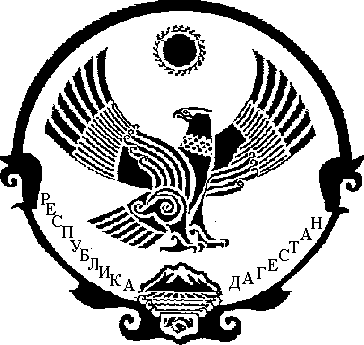 